Kruiti and Michealas PM and FU models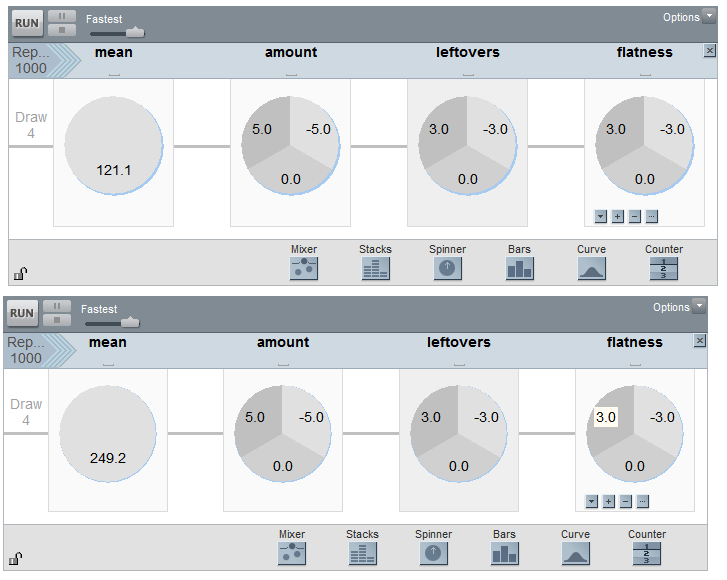 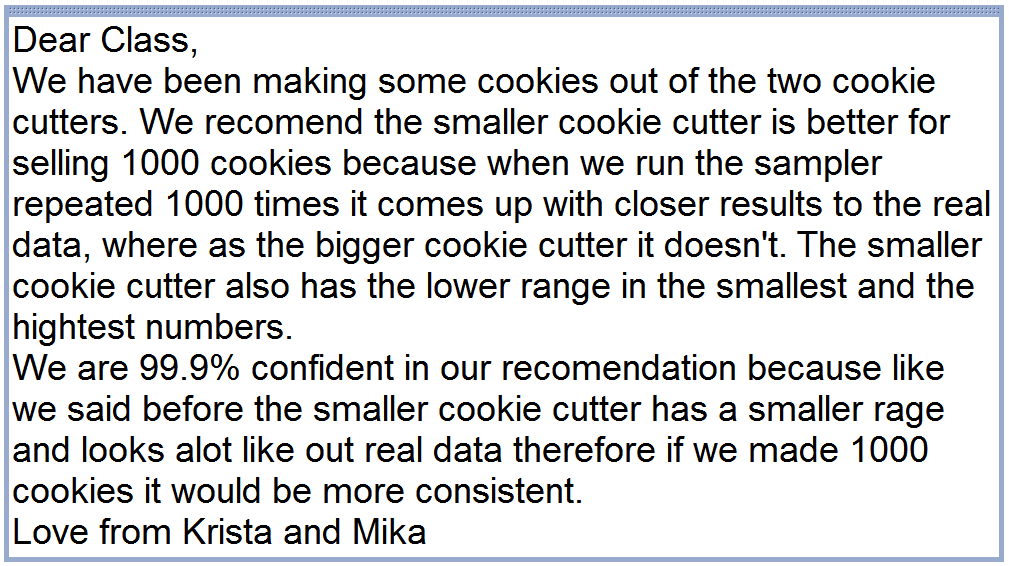 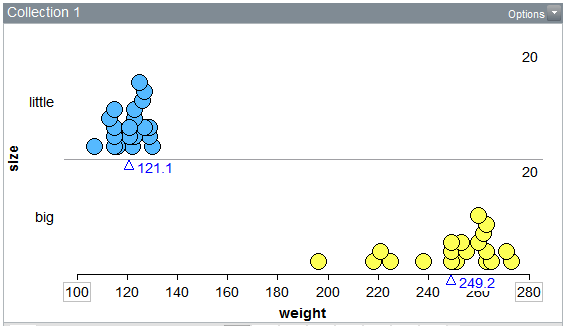 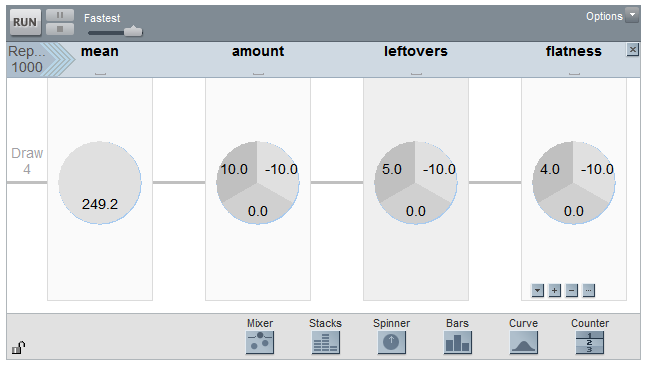 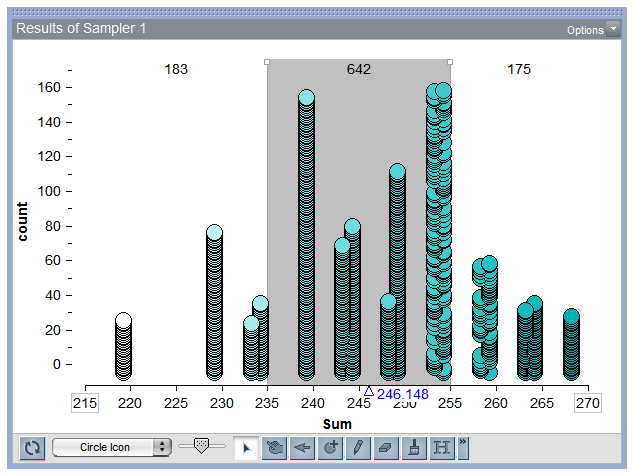 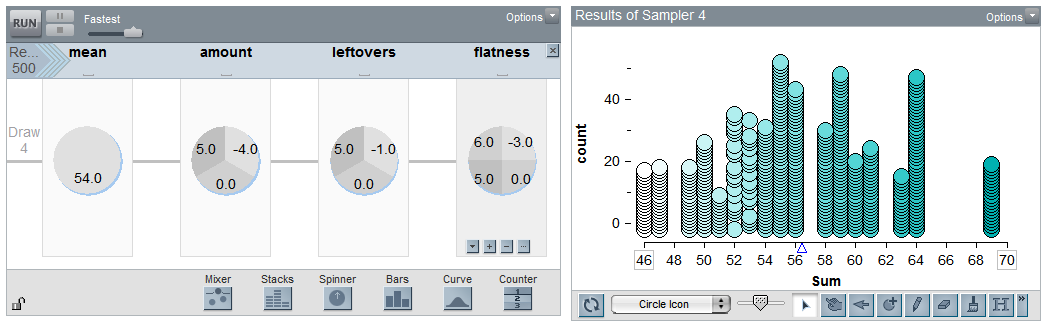 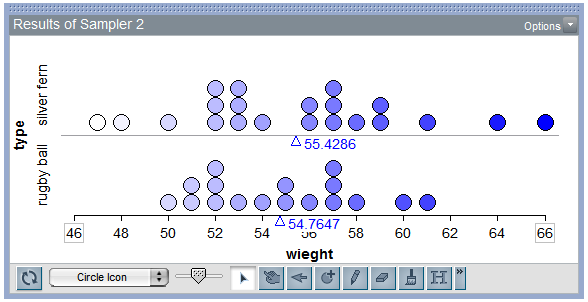 Alex and Leon’s PM data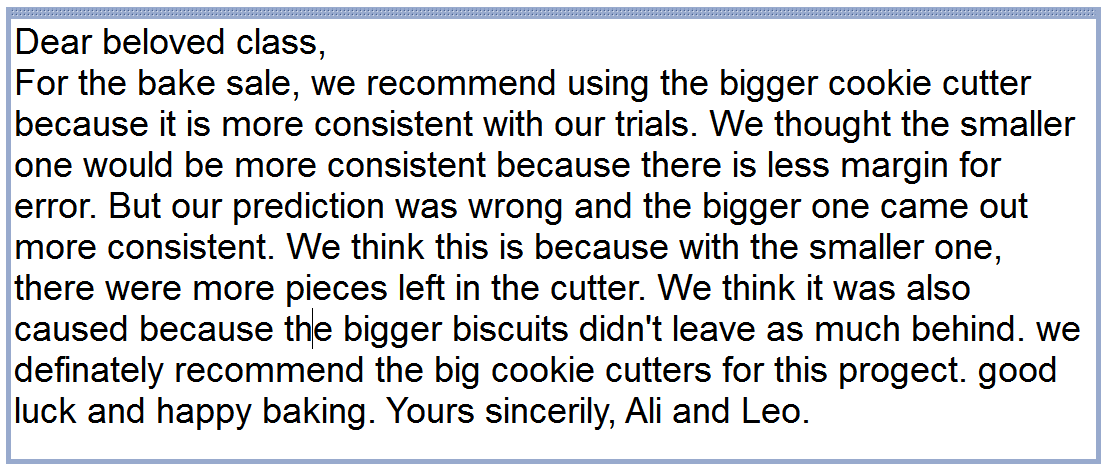 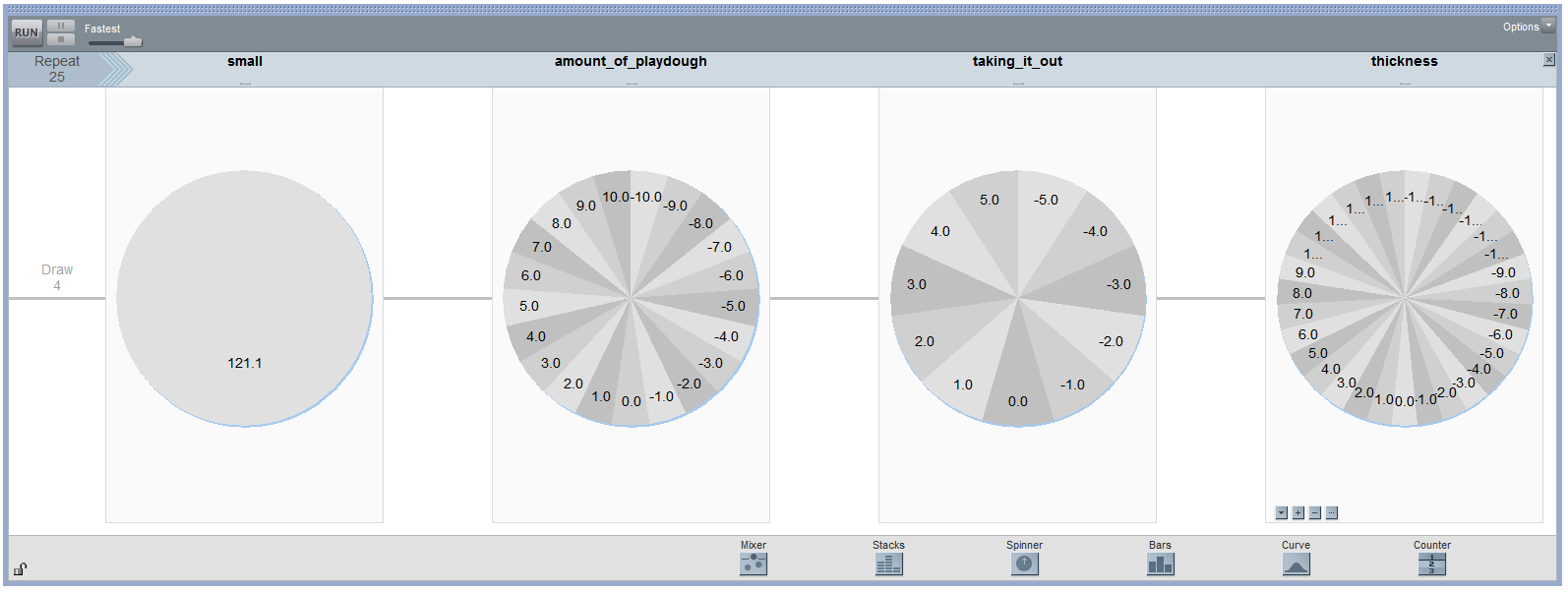 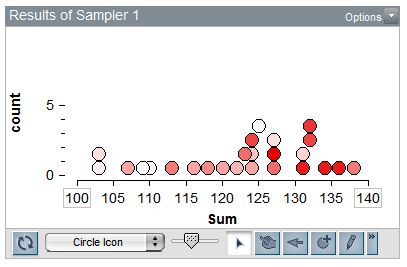 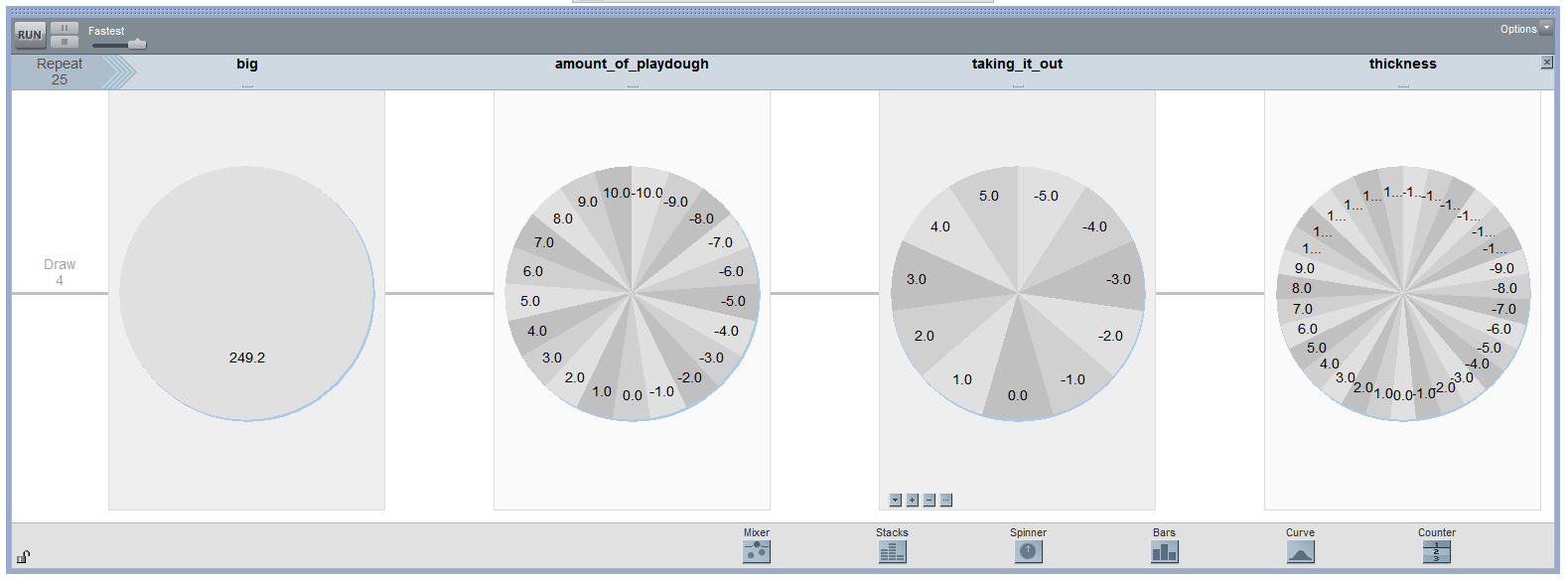 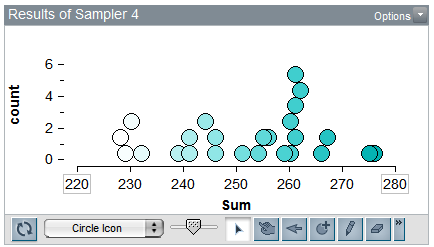 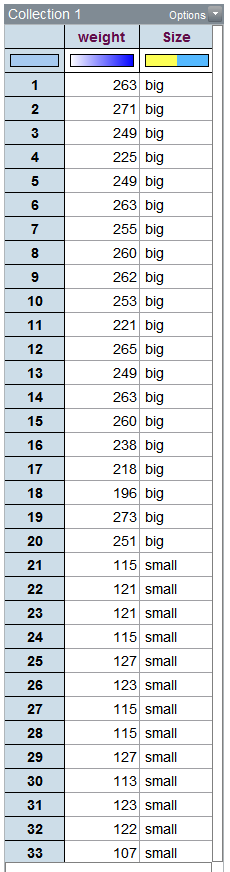 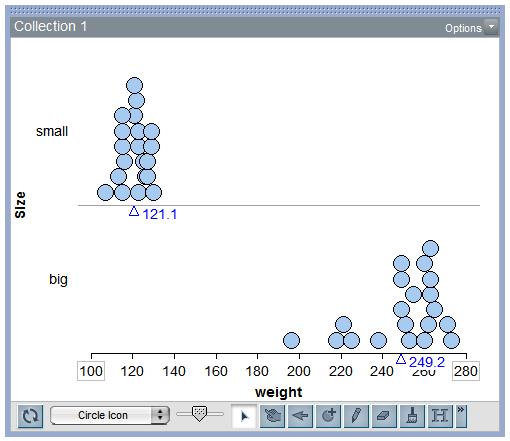 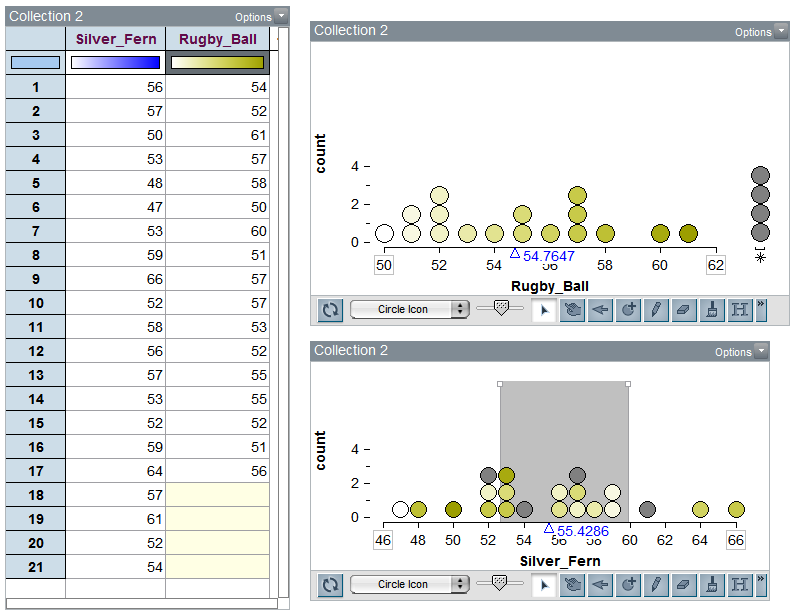 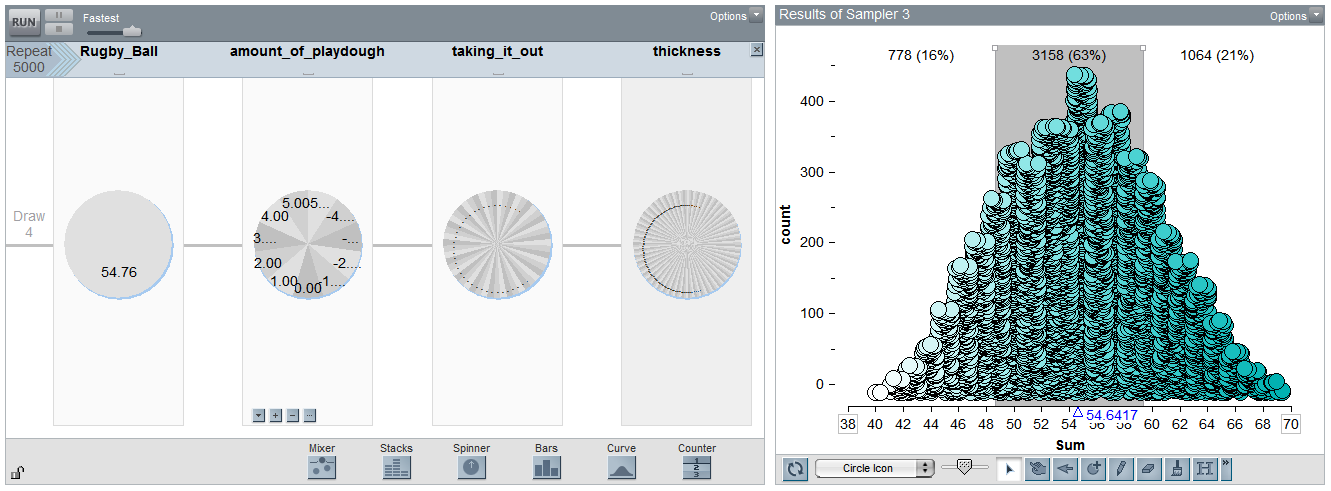 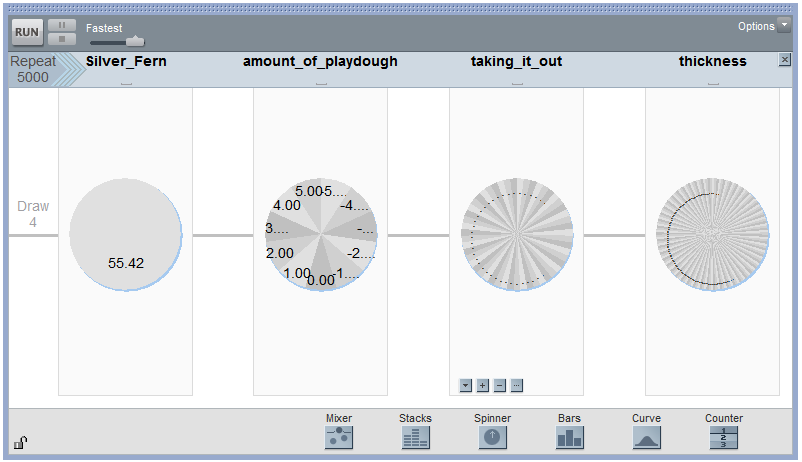 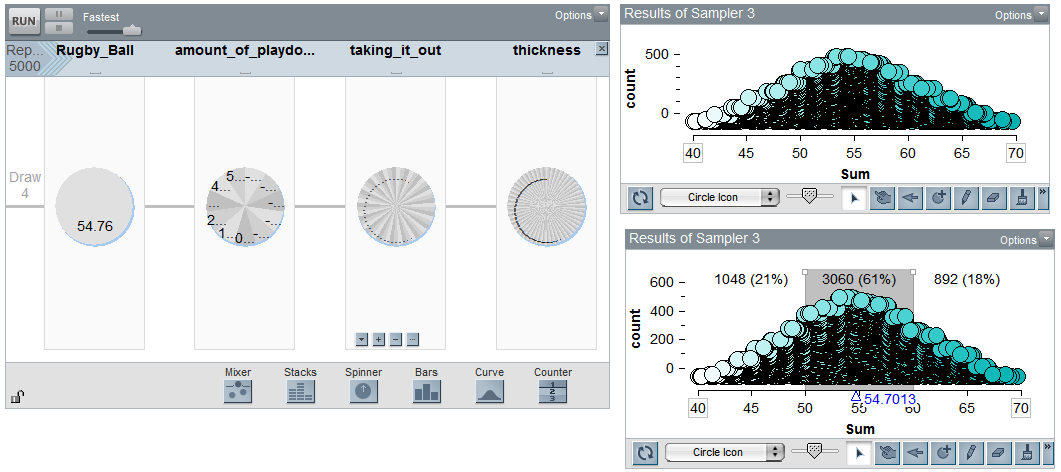 Noah and Dylan PM data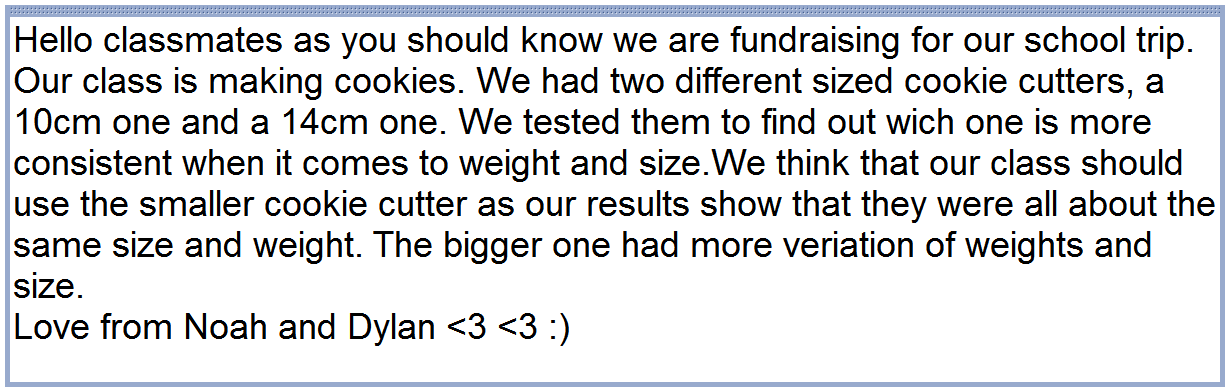 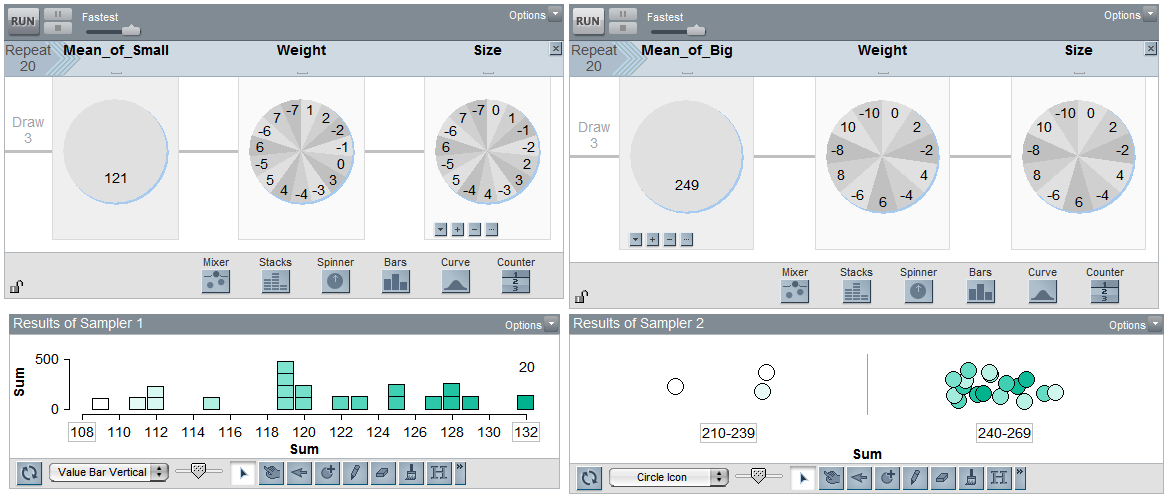 